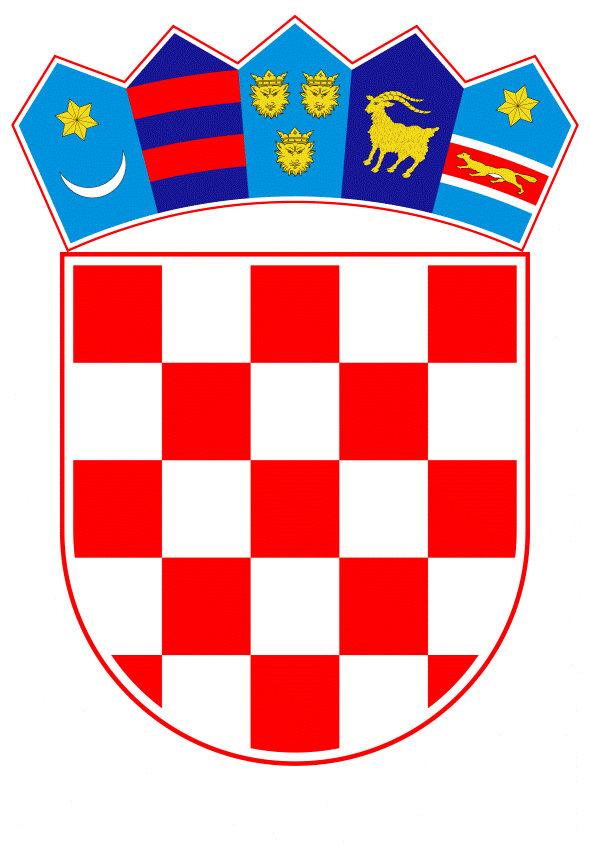 VLADA REPUBLIKE HRVATSKEZagreb, 26. travnja 2024.______________________________________________________________________________________________________________________________________________________________________________________________________________________________PrijedlogNa temelju članka 31. stavka 3. Zakona o Vladi Republike Hrvatske („Narodne novine“, br. 150/11., 119/14., 93/16., 116/18. i 80/22.), a u vezi s člankom 117. Zakona o obveznom zdravstvenom osiguranju („Narodne novine“, br. 80/13., 137/13., 98/19. i 33/23.), Vlada Republike Hrvatske je na sjednici održanoj ___________ 2024. donijela Z A K L J U Č A K Prihvaća se Izvješće o poslovanju Hrvatskog zavoda za zdravstveno osiguranje za 2023. godinu, u tekstu koji je dostavio ravnatelj Hrvatskog zavoda za zdravstveno osiguranje aktom, KLASA: 025-04/21-02/01, URBROJ: 338-01-05-07-24-10, od 26. veljače 2024. KLASA:URBROJ:Zagreb,   PREDSJEDNIK								       mr. sc. Andrej PlenkovićO B R A Z L O Ž E N J E	Temeljem članka 117. Zakona o obveznom zdravstvenom osiguranju („Narodne novine“, br. 80/13., 137/13., 98/19. i 33/23.) i članka 32.a Statuta Hrvatskog zavoda za zdravstveno osiguranje („Narodne novine“, br. 18/09., 33/10., 8/11., 18/13., 1/14., 83/15. i 108/21.), ravnatelj Hrvatskog zavoda za zdravstveno osiguranje obvezan je Upravnom vijeću, ministru zdravstva i Vladi Republike Hrvatske podnijeti izvješće o poslovanju Hrvatskog zavoda za zdravstveno osiguranje najkasnije do 1. ožujka tekuće godine za prethodnu godinu.	Nastavak rasta gospodarskih aktivnosti tijekom 2023., između ostalog i zbog još jedne uspješne turističke sezone, dovelo je do povećanja broja zaposlenih i rasta bruto plaća (14,8 % prema podacima Državnog zavoda za statistiku) što se odrazilo i na povećanje ukupnih prihoda HZZO-a. Zahvaljujući dobrom ostvarenju prihoda od doprinosa i prihodu od proračuna koji je već u izvornom financijskom planu HZZO-a za 2023. godinu utvrđen u visini stvarnog izvršenja u prethodnoj godini, HZZO je redovito izvršavao mjesečne obveze prema ugovornim partnerima (prema ljekarničkim ustanovama u dogovorenim rokovima plaćanja) te je mogao provoditi odluke Vlade Republike Hrvatske u cilju poboljšanja financijskog položaja zdravstvenog sustava. Isto tako, smanjenjem rashoda za cjepivo protiv bolesti COVID-19 i prolongacijom otplate beskamatnog zajma s rokom konačne otplate do 2027., omogućeno je da HZZO preraspodijeli više sredstava na zdravstvenu zaštitu, posebice na bolničku zdravstvenu zaštitu. Tijekom godine napravljene su dvije izmjene i dopune financijskog plana HZZO-a za 2023. u skladu s promjenama u ostvarenju prihoda i izvršenju rashoda („Narodne novine“, br. 63/23. i 129/23.).Potrebno je naglasiti da su izmjene postojećih zakonskih propisa i općih akata u prvom dijelu godine (Zakon o izmjenama i dopunama Zakona o obveznom zdravstvenom osiguranju („Narodne novine“, broj 33/23.), Zakon o izmjenama i dopunama Zakona o zdravstvenoj zaštiti („Narodne novine“, broj 33/23.), Zakon o izmjenama Zakona o doprinosima („Narodne novine“, broj 33/23.), Uredba o izmjeni i dopuni Uredbe o nazivima radnih mjesta i koeficijentima složenosti poslova u javnim službama („Narodne novine“, br. 26/23. i 46/23.), Odluka o isplati privremenog dodatka na plaće državnim službenicima i namještenicima te službenicima i namještenicima u javnim službama („Narodne novine“, broj 65/23.)) imale utjecaj na promjenu u strukturi prihoda od proračuna i na povećanje rashoda HZZO-a u dijelu koji se odnosi na zdravstvenu zaštitu.	Ukupni prihodi HZZO-a ostvareni su u iznosu od 5.129.159.866,65 EUR što je povećanje od 14,07 % u odnosu na 2022. U strukturi ukupnih prihoda, prihodi od doprinosa ostvareni su u iznosu od 4.001.510.338,50 EUR što je u nominalnom iznosu 500.567.814,78 EUR ili 14,30 % više od ostvarenja u 2022., prihodi od proračuna ostvareni su u planiranom iznosu od 710.569.580 EUR ili 11,77 % više, a prihodi po posebnim propisima u iznosu od 401.979.652,80 EUR ili 12,53 % više. Ostvarenim ukupnim prihodima pokriveni su troškovi zdravstvene zaštite obveznog osiguranja u iznosu od 4.390.891.034,49 EUR, dopunskog osiguranja u iznosu od 201.906.440,71 EUR, rashodi za naknade u iznosu od 435.593.877,65 EUR, rashodi stručne službe u iznosu od 77.750.612,06 EUR i izdaci za otplatu beskamatnog zajma u iznosu od 15.014.042,89 EUR.	U okviru zdravstvene zaštite obveznog zdravstvenog osiguranja, najveći udio (46,70 %) čine troškovi bolničke zdravstvene zaštite s iznosom od 2.050.487.971,18 EUR i najvećim povećanjem u odnosu na isto razdoblje prethodne godine (35,68 % ili 539.225.732,01 EUR više). To je rezultat povećanja bolničkih limita i cijena zdravstvenih usluga tijekom godine (2 % 9 % i 5 %) zbog povećanja osnovice bruto plaće sukladno potpisanom Temeljnom kolektivnom ugovoru (Dodatak I.,II. i III.) te na temelju Uredbe o izmjenama i dopunama Uredbe o nazivima radnih mjesta i koeficijentima složenosti poslova, kao i Odluci o privremenom dodatku na plaće što je povećalo rashode na svim razinama zdravstvene zaštite. Zbog porasta opće razine cijena uzrokovanih makroekonomskim prilikama, da bi bolničke zdravstvene ustanove mogle poštivati dogovorene rokove plaćanja prema dobavljačima za lijekove i potrošni medicinski materijal, Vlada Republike Hrvatske donijela je Odluku o isplati namjenske pomoći (u lipnju 59.428.732 EUR i u rujnu od 107.125.407 EUR) koje je proveo HZZO. Smanjenje rashoda zabilježeno je kod specijalističko-konzilijarne zdravstvene zaštite zbog značajno manjih troškova testiranja vezanih uz bolest COVID-19 i na rashodima za cjepiva protiv bolesti COVID-19 koji su iskazani u okviru stavke ostala zdravstvena zaštita. Rashodi zdravstvene zaštite dopunskog zdravstvenog osiguranja povećani su 16,86 % i postepeno se vraćaju na razinu iz vremena prije pandemije. 	Slijedom prethodno iznesenog, ukupni rashodi za obvezno i dopunsko zdravstveno osiguranje i izdaci za otplatu beskamatnog zajma izvršeni su u iznosu od 5.121.156.007,80 EUR ili 15,86 % više nego u prethodnoj godini te je u odnosu na ostvarene ukupne prihode iskazan višak prihoda u iznosu od 8.003.858,85 EUR. Ostvareni višak prihoda jednim dijelom je rezultat i toga što bolnice nisu avansno doznačena sredstva od HZZO-a u cijelosti opravdala računima za izvršeni rad, a HZZO nije mogao (u skladu s Pravilnikom o proračunskom računovodstvu i računskom planu) doznačena sredstva prikazati u svojim troškovima u cijelom iznosu. 	HZZO je kroz prijave i odjave u sustavu zdravstvenog osiguranja tijekom 2023. godine evidentirao prosječno 4.107.750 osiguranih osoba za sve kategorije osiguranja, što je 0,99 % ili 41.099 osoba manje u odnosu na isto razdoblje prethodne godine, posebice nakon 1. srpnja kada je zbog izmjene Zakona o obveznom zdravstvenom osiguranju, smanjen broj osiguranih osoba s osnova nezaposlenosti. U strukturi prosječnog broja osiguranih osoba, zbog povoljnih makroekonomskih pokazatelja, broj aktivnih osiguranika konstantno raste, tako da je u odnosu na isto razdoblje prethodne godine evidentirano 1.724.378 osiguranika (1.676.302 u 2022.), odnosno 2,87 % ili 48.076 aktivnih osiguranika više. 	Ukupna stopa privremene nesposobnosti za rad iznosi 3,68 (4,12 u 2022.) što je očekivano smanjenje s obzirom na značajan pad broja oboljelih od bolesti COVID-19. Stopa privremene nesposobnosti za rad na teret poslodavca smanjena je i iznosi 1,86 (2,17 u 2022.), a stopa na teret HZZO-a iznosi 1,82 (1,95 u 2022.) i bilježi smanjenje najvećim dijelom zbog smanjenog broja izolacija. Proporcionalno smanjenju ukupne stope privremene nesposobnosti za rad, prosječno dnevno izostaje 63.499 zaposlenih (69.197 u 2022.g.) od čega 32.147 zaposlenika na teret poslodavca, a 31.352 na teret HZZO-a. 	Ukupne obveze HZZO-a na dan 31.12.2023. iskazane su u visini od 661.855.049,42 EUR (u okviru kojih su sadržane i obveze za beskamatni zajam iz 2020. u iznosu od 92.540.130,17 EUR) i dospjele obveze u iznosu 167.234.547,59 EUR. U odnosu na 31.12.2022. ukupne obveze povećane su za 42.820.923,34 EUR, a dospjele obveze za 10.059.735,85 EUR. U strukturi dospjelih obveza najveći dio odnosi na obveze za lijekove na recepte u iznosu od 109.705.138,81 EUR i predstavlja povećanje u odnosu na stanje na kraju 2022. zbog većeg broja izdanih lijekova na recepte i povećanja cijena lijekova, ali sve u dogovorenim rokovima plaćanja. 	Slijedom navedenog, Vladi Republike Hrvatske predlaže se donošenje ovoga Zaključka.Predlagatelj:Ministarstvo zdravstva Predmet:Izvješće o poslovanju Hrvatskog zavoda za zdravstveno osiguranje za 2023. godinu 